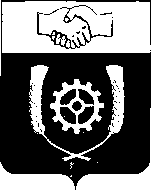 РОССИЙСКАЯ ФЕДЕРАЦИЯ            АДМИНИСТРАЦИЯМУНИЦИПАЛЬНОГО РАЙОНА            КЛЯВЛИНСКИЙ          Самарской области         ПОСТАНОВЛЕНИЕ           31.12.2019г. № 566                      О внесении изменений в постановлениеАдминистрации муниципального района КлявлинскийСамарской области от 01.08.2017 г. № 285«Об утверждении муниципальной  программы «Поддержка и развитие малого и среднего предпринимательства на территории муниципального района Клявлинский на 2017 -2024 годы»».В целях уточнения объемов финансирования мероприятий муниципальной программы «Поддержка и развитие малого и среднего предпринимательства на территории муниципального района Клявлинский на 2017 – 2024 годы», утвержденной постановлением № 285 от 01.08.2017 г., Администрация муниципального района Клявлинский ПОСТАНОВЛЯЕТ:1. Внести в постановление администрации муниципального района Клявлинский Самарской области от 01.08.2017 г. № 285 «Об утверждении муниципальной  программы «Поддержка и развитие малого и среднего предпринимательства на территории муниципального района Клявлинский на 2017 -2024 годы» (далее – постановление) следующие изменения: 1.1.В паспорте муниципальной программы раздел «Объемы бюджетных ассигнований муниципальной программы» изложить в следующей редакции: «объем финансирования в 2017 – 2024 годах за счет средств местного бюджета – 5941,588  тыс. рублей, в том числе: в 2017 году – 173,256 тыс. рублей, в 2018 году – 526,260 тыс. рублей, в 2019 году – 816,000 тыс. рублей, в 2020 году – 1139,700 тыс. рублей, в 2021 году – 821,593 тыс. рублей, в 2022 году – 821,593 тыс. рублей, в 2023 году – 821,593 тыс. рублей, в 2024 году – 821,593 тыс. рублей».1.2.В разделе 5 Программы «Обоснование ресурсного обеспечения,   (муниципальными)  учреждениями, финансируются следующие мероприятия» второе предложение изложить в следующей редакции: «Объем финансирования мероприятий муниципальной программы за счет средств местного бюджета составит 5941,588 тыс. рублей, в том числе:в 2017 году – 173,256 тыс. рублей, в 2018 году – 526,260 тыс. рублей, в 2019 году – 816,000 тыс. рублей, в 2020 году – 1139,700 тыс. рублей, в 2021 году – 821,593 тыс. рублей, в 2022 году – 821,593 тыс. рублей, в 2023 году – 821,593 тыс. рублей, в 2024 году – 821,593 тыс. рублей».1.3.В Приложении 2 к Муниципальной программе:1.3.1. В пункте 1.2 Задачи 1 «Развитие системы информационной и консультационной поддержки субъектов малого и среднего предпринимательства по вопросам эффективного управления, направленного на повышение конкурентоспособности продукции (работ, услуг) и её продвижение на внутренние и внешние рынки, обеспечение деятельности фонда»:- в графе «2020»  число «460,900» заменить на число «464,700»;- в строке «Итого по Задаче 1»:- в графе «2020» число «460,900» заменить на число «464,700».1.3.2. В Задаче 3 «Информационно – методическое обеспечение, развитие и поддержка предпринимательской инициативы, пропаганда предпринимательской деятельности; легализация «теневого» сектора экономики муниципального района Клявлинский:- в пункте  3.1 «Подготовка и размещение информационных материалов для СМИ, освещающих вопросы развития малого и среднего предпринимательства, направленных на формирование позитивного образа предпринимателя»:- в графе «2020»  число «115,000» заменить на число  «429,307»;- в строке «Итого по Задаче 3»:- в графе «2020» число «310,693» заменить на число «625,000».1.3.3. В строке «Всего по программе»:- в графе «2020» число «821,593» заменить на число «1139,700».2. Опубликовать настоящее постановление в районной газете «Знамя Родины» и разместить его в информационно – телекоммуникационной сети «Интернет» на официальном сайте Администрации муниципального района Клявлинский Самарской области.3. Настоящее постановление вступает в силу со дня его опубликования и распространяет свое действие, на правоотношения, возникшие с 01.01.2020г.4. Контроль за выполнением настоящего постановления возложить на заместителя Главы района по экономике и финансам Буравова В.Н.Н.В. СапожниковаГлава муниципального района Клявлинский                                                     И.Н. Соловьев 